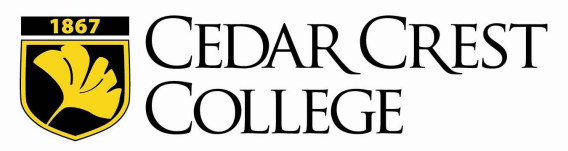 Cedar Crest College’s Four-Year Graduation (4YG) Guarantee is open to all academically qualified candidates enrolled full-time in a 4-year bachelor’s degree program, with the exception of Nuclear Medicine Technology. It does not apply to dual degree, fifth-year, or graduate programs. Provided students comply with all of the conditions of the program, Cedar Crest College will guarantee graduation within four years. The guarantee extends to one major only. While many students add additional majors and minors and finish within four years, Cedar Crest will not be able to provide four-year guarantees in those cases. ConditionsBy signing below, I, ______________________________ , am enrolling in the 4YG program for the Writing major under the 2023-2024 catalog requirements and agree toassume ultimate responsibility for monitoring academic progress and the completion of all academic requirements;enroll at Cedar Crest for four continuous academic years; remain in good academic standing; complete an average of 30 new credits in each academic year. Courses must be selected in consultation with my academic advisor and 4YG coordinator and must apply to the recommended course sequence on page 2; maintain the GPA requirements of the Writing major and Liberal Arts Curriculum; meet regularly with my assigned academic advisor and 4YG coordinator following the schedule outlined below; resolve all outstanding holds that would prevent registration prior to the start of registration for each semester;register for classes each semester on the date appropriate for class standing as set forth by the Registrar; be responsive to communication from Cedar Crest College, including advisors and the 4YG coordinator;officially declare a Writing major by the completion of 30 credits. If a change of major is requested after 30 credits, the ability to sign a new 4YG contract is not guaranteed. complete the following and all other Writing major requirements:Earn a C- or better in all courses taken for application to the major and all major requirements.Abide by all other departmental policies and successfully meet all other graduation requirements.  The 4YG does not guarantee that courses will be offered at a particular time or on particular days, nor can it assure graduation in four years if accreditation agencies require immediate curricular changes. This agreement pertains only to the catalog specified; if major requirements change and the student elects to follow the newer requirements, this contract is void. If a student meets all of the degree/program requirements but cannot graduate in four years because a course or courses are not available, the student will meet with her advisor as soon as the problem is discovered to discuss options for completion. These options could include a course substitution, an independent study, or permission to enroll in the course in a subsequent semester at no tuition cost to the student. Required Meeting Schedule:I agree to the stipulations set forth in this agreement. ___________________________________________________               _______________   	_______________              Student	Signature			                   Date		    ID Number                                 Entry Term____________________________________				_______________________________________Advisor Signature		                 Date	 	              		  4YG Coordinator Signature                      Date*Choose a course that fulfills one of the LAC curriculum requirements not already fulfilled within your major (see LAC table below), or an elective course. Electives must be included to ensure that the total number of credits earned reaches the minimum 120 credits required to complete a degree. Consider adding a minor or a second major to fulfill the minimum credit requirement.**Note that one of your applied writing electives must be ENG 235, required for the core. ***Note that one of your advanced writing electives must be ENG 333, ENG 334, or ENG 335, counted towards the core requirements. Additionally, ENG 209 is highly recommended as one of your remaining advanced electives.Liberal Arts Curriculum (LAC) for Writing majorsRev. 6/1/23Semester 1Semester 2Semester 3Semester 4Beginning of Semester____   Advisor____   4YG Coordinator____   Advisor____   4YG Coordinator____   Advisor____   4YG Coordinator____   Advisor____   4YG CoordinatorPrior to registration ____   Advisor____   4YG Coordinator____   Advisor____   4YG Coordinator____   Advisor____   4YG Coordinator____   Advisor____   4YG CoordinatorSemester 5Semester 6Semester 7Semester 8Beginning of Semester____   Advisor____   4YG Coordinator____   Advisor____   4YG Coordinator____   Advisor____   4YG Coordinator____   Advisor____   4YG CoordinatorPrior to registration ____   Advisor____   4YG Coordinator____   Advisor____   4YG Coordinator____   Advisor____   4YG Coordinator____   Advisor____   4YG CoordinatorFALL  2023FALL  2023FALL  2023FALL  2023SPRING  2024SPRING  2024SPRING  2024CourseCrTitleCourseCrTitleCCC 1010.5College LifeCCC 1020.5Exploring Your FutureFYS ___3First Year SeminarWRI 100/HON 1103College WritingENG 1043Introduction to Creative WritingENG 2453Topics in World Literature3LAC or elective as needed*3LAC or elective as needed*3LAC or elective as needed*3LAC or elective as needed*3LAC or elective as needed*3LAC or elective as needed*FALL  2024FALL  2024FALL  2024FALL  2024SPRING  2025SPRING  2025SPRING  2025CourseCrTitleCourseCrTitle_____3Ethics selectionENG 2303Introduction to Professional WritingENG 200 3Literary AnalysisENG ____3100-, 200-, 300-level Literature elective3Technology courseCCC 2013Sophomore Expedition or LAC or elective as needed*ENG ___3Applied writing elective**3LAC or elective as needed*3LAC or elective as needed*3LAC or elective as needed*FALL  2025FALL  2025FALL  2025FALL  2025SPRING  2026SPRING  2026SPRING  2026CourseCrTitleCourseCrTitleENG 2093Narrating Your Success***ENG ___3Applied writing elective**3Oral Presentation courseENG ___3Advanced writing elective***ENG 2373Writing for the Web3LAC or elective as needed*3LAC or elective as needed*3LAC or elective as needed*3LAC or elective as needed*3LAC or elective as needed*FALL  2026FALL  2026FALL  2026FALL  2026SPRING  2027SPRING  2027SPRING  2027CourseCrTitleCourseCrTitleENG ___3Applied writing elective**ENG 3513Writing major capstoneENG ___3Advanced writing elective***ENG ___3Advanced writing elective***3LAC or elective as needed*3LAC or elective as needed*3LAC or elective as needed*3LAC or elective as needed*3LAC or elective as needed*3LAC or elective as needed*Natural Science: One must be a lab-based courseWriting: 6 cr.__________________________________________________WRI 100 or HON 110ENG 235Arts: 6 cr. total, one must be a 3 cr. courseHumanities: 6 cr. total Creative writing courseENG 104ENG 200Literature electiveMathematics & Logic: 6 cr total, one mathematics courseSocial Science: 6 cr. total ____________________________________________________________________________________________________Ethics: 3 cr.Global Studies: 3 cr._________________________CCC 201 or ENG 245Technology: Information Literacy: ENG 237ENG 200 and CapstoneOral Proficiency: COM 100 or 210 or THS 105